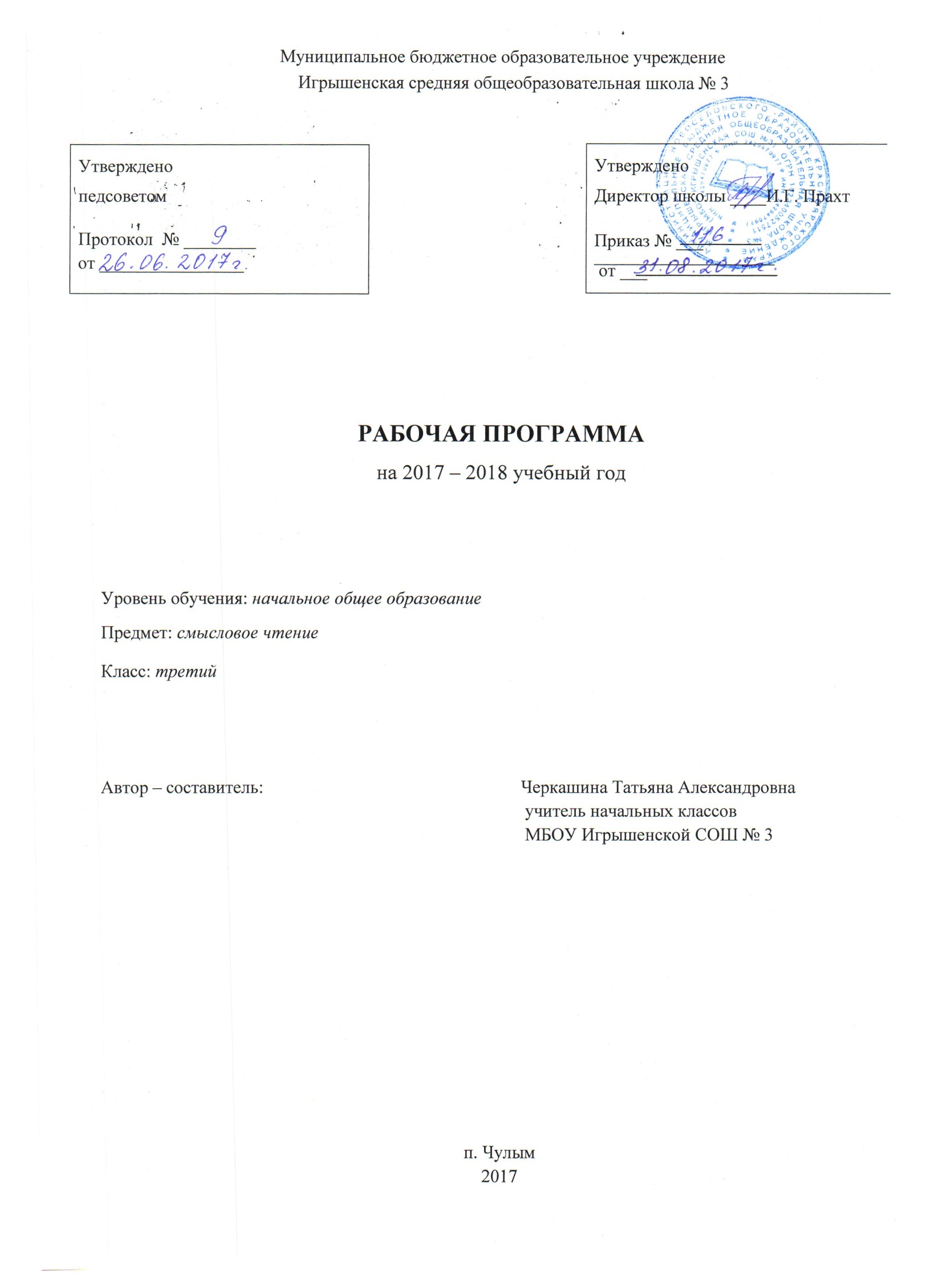 Пояснительная записка                Рабочая программа по внеурочной деятельности курса «Смысловое чтение» составлена в соответствии с требованиями Федерального государственного образовательного  стандарта начального общего образования, Основной образовательной программы начального общего образования, учебного плана МБОУ Игрышенской СОШ № 3 на 2016 – 2017 учебный год, годового календарного графика МБОУ Игрышенской СОШ № 3 на 2016 – 2017 учебный год.Цели и задачи изучения курса           Цель программы «Смысловое  чтение» – возрождение системы занятий по досуговому чтению, в рамках которых учитель может организовать самостоятельное чтение младших школьников, как дома, так и на занятиях в школе в условиях, как основного, так и дополнительного образования.Этой целью обусловлены и вытекающие из нее задачи:совершенствование навыка чтения учащихся;формирование мотивации чтения младших школьников, развитие их устойчивого и осознанного интереса к чтению художественной литературы;знакомство учащихся с детской книгой как явлением культуры, ее структурой, видами, жанрами, темами; формирование первичных представлений об особенностях произведений и творчества известных русских и зарубежных детских писателей;формирование читательских умений, необходимых для квалифицированной читательской деятельности;формирование основ читательской культуры, литературного вкуса младших школьников;выработка привычки к вдумчивому чтению, умение применять в процессе самостоятельного чтения все знания, умения и навыки, полученные на уроках литературного чтения;формирование информационной культуры  школьников  через освоение разных стратегий работы с  текстами;развитие воображения, литературно-творческих способностей и речи учащихся.Отличительные особенности программы                 Методологическая основа в достижении целевых ориентиров – это системно – деятельностный подход в начальном обучении, предполагающий активизацию познавательной, творческой, элементарной исследовательской деятельности каждого учащегося с учётом его возрастных особенностей, индивидуальных потребностей и возможностей. В основу методических принципов положены подходы известного специалиста в данной области- Н.Н. Светловской: разработанная ею специфика урока внеклассного чтения, а также этапы и приёмы обучения самостоятельной читательской деятельности младших школьников.              Отбор литературных текстов осуществляется  на основе следующих принципов:ориентация на читательские интересы ребёнка;разнообразие тематики и жанров литературных текстов;разнообразие круга авторов; тексты, изучаемые на занятиях не дублируют, а расширяют и дополняют литературный материал уроков классного чтения;важнейшим принципом, определяющим содержание программы, является принцип художественной значимости изучаемого произведения;принцип «интересности» чтения; в программу включены игровые методы и приёмы ведения занятий: литературные игры, кроссворды, тесты, соревнования и т.д.Сроки реализации программы                    Содержание программы «Смысловое чтение рассчитано на 34 часа (1 час в неделю, 34 учебные недели)Формы и методы занятий	В процессе занятий по курсу «Смысловое чтение» используются следующие формы и методы:литературные игры, праздники;викторины;иллюстрирование;инсценирование;литературные проекты;сочинительство;просмотр художественных и мультипликационных фильмов;обмен читательскими впечатлениями;создание литературных проектов;уроки – путешествия;выставка книг;творческие работы;анкетирование;презентация проектов;коллективные творческие дела;беседа:посещение театров, кино (по возможности)экскурсии в библиотекуФормы представления результатов обучающихся по освоению внеурочной деятельности                    Представление результатов обучающихся по освоению внеурочной деятельности осуществляется в следующих формах:конкурсы; открытые внеклассные мероприятия;проекты;олимпиадыПланируемые результатыРеализации программы обеспечивает достижение обучающимися следующих личностных, метапредметных и предметных результатов.Личностные результаты:Воспитание художественно-эстетического вкуса, читательских потребностей, эстетических ценностей и чувств на основе опыта слушания и чтения произведений художественной литературы.Развитие этических чувств, эмоционально-нравственной отзывчивости и сопереживания чувствам других людей.Осознание значимости чтения для личного развития, для формирования представлений об окружающем мире, понятий о добре и зле, дружбе.Развитие умения сотрудничества со взрослыми и сверстниками, умения сравнивать поступки героев литературных произведений со своими собственными поступками, осмысливать поступки героев.Метапредметные результаты:Овладение способностью принимать и сохранять цели и задачи учебной деятельности, поиска средств ее осуществления.Освоение способов решения проблем творческого и поискового характера.Использование знаково-символических средств  для представления информации.Активное использование речевых средств для решения коммуникативных и познавательных задач.Овладение логическими действиями сравнения, анализа, обобщения, построения рассуждения.Умения договариваться о распределении ролей в совместной деятельности.Приобретение первичных навыков работы с информацией:Овладение осознанным чтением текстов с целью удовлетворения интереса, приобретения читательского опыта.Использование таких видов чтения, как ознакомительное, изучающее, поисковое.Освоение умения ориентироваться в соответствующих возрасту словарях и справочниках.Освоение умения составлять список используемой литературы и других информационных источников (при выполнении исследовательских проектов).Совершенствование умения определять тему и главную мысль текста, делить текст на смысловые части, подробно и сжато устно пересказывать прочитанный или прослушанный текст.Овладение навыками смыслового чтения текстов в соответствии с задачами коммуникации.Приобретение умения участвовать в диалоге при обсуждении прочитанного или прослушанного.Совершенствование умения высказывать оценочные суждения и свою точку зрения о прочитанном тексте.Совершенствование умения составлять устно небольшое монологическое высказывание по предложенной теме, заданному вопросу.Предметные результаты:Повышение читательской компетентности обучающихся: совершенствование техники чтения, элементарных приемов анализа художественных текстов, знаний основных элементов книги, культуры чтения.Формирование внутренней мотивации чтения (Читаю для себя, читаю потому что интересно).Рост читательской активности обучающихся: активное участие школьников в литературных олимпиадах, проектах, конкурсах, праздниках разного уровня .Расширение читательского кругозора младших школьников (на основании сопоставления результатов читательских анкет в начале и в конце учебного года).Увеличение читательской самостоятельности обучающихся: вовлеченность детей в организацию книжных выставок, в систему библиотечного обслуживания школы, района, посёлка, в расширение домашних библиотек, культурного досуга детей (по возможности -посещение театров, кино, экскурсий).Повышения читательской самооценки и удовлетворенности результатами внеурочной деятельности (на основании сопоставления результатов читательских анкет в начале и в конце учебного года).Развитие литературно-творческих способностей, умения создавать свой текст на основе художественного произведения, на основе личного опыта.Тематический планСодержание курса «Смысловое чтение»                 К изучению представлены те классические произведения мировой детской литературы, которые формируют основы читательской культуры младшего школьника. Поэтому в программу включены стихи, рассказы, сказки, повести классиков отечественной и зарубежной детской литературы.                Содержание литературного образования представлено 6 разделами, в которые входят произведения разных жанров.                 В первый раздел «Все мы родом из детства…» включены рассказы о детстве И.М.Пивоваровой «Секретики», «Как меня учили музыке» из сборника «Рассказы Люси Синициной, ученицы 3 класса»; о семье и близких С.Г.Георгиева «Дедушка», «Ошейник»; А.Г.Алексина «Самый счастливый день». 	Второй раздел «Думают ли звери?» посвящен произведениям о людях и животных. Сюда вошли стихи отечественных поэтов А.Барто, И.Токмаковой, Н.Рубцова, Саши Чёрного; рассказы современных писателей: В.П.Астафьева «Белогрудка», Г.А.Скребицкого «Кот Иваныч», Ю.Д.Дмитриева «Соседи по планете»             Третий раздел «Вверх ногами» знакомит с игровой литературой, развивающей «чувство слова», нестандартное мышление и творческое воображение детей. Он представлен стихами Ю.П.Мориц, Н.Матвеевой, В.Хотомской, а также необычными «фантастическими» рассказами Тима Собакина, Л.Петрушевской,М.Мацоурек.В четвёртом разделе «Школьные годы чудесные…» представлены рассказы, повести и сказки, посвящённые школьной тематике Л.И.Давыдычева «Жизнь Ивана Семёнова», В.К.Железникова «История с азбукой», О.Пройслер «Маленькая Баба Яга», Э.Н.Успенского «Меховой интернат»Произведения, включённые в раздел «Преданья старины глубокой…» знакомя учащихся в художественной форме с историей Отечества, начиная с периода Древней Руси. Сюда вошли : А.О.Ишимова «История России в рассказах для детей», предание                  « Сказание о князе Олеге» из «Повести временных лет», А.С.Пушкин «Песнь о вещем Олеге», отрывки из воинской повести «Сказание о Мамаевом побоище».Завершает программу для 3 класса раздел «Обыкновенное чудо», состоящий из произведений сказочного и фантастического характера, таких как «Что такое зима», «Чудеса, да и только», «Голубая сказка» Н.К.Абрамцевой, «Карлсон, который живёт на крыше» А.Линдгрен, «Кустики» (главы из повести «Путешествие Алисы») Кира Булычёва.Описание учебно – методического и материально – технического обеспечения курсаУчебные пособия:- В.Г.Ермолаева «Дневник юного читателя». М: Издательство «Ювента»,2015- О.Н.Крылова «Работа с текстом». Издательство «Экзамен», 2015Специфическое сопровождение (оборудование):-компьютеры;- интерактивная доскаЭкранно – звуковые пособия:- видеофильмы по изучаемым произведениям (по возможности)Интернет – ресурсы:Сайт:http:lit-studia.ru/ЛИСТ КОРРЕКТИРОВКИ№ п/пРаздел программыКоличество часов1Вводное занятие12«Все мы родом из детства»53«Думают ли звери?»54«Вверх ногами»45«Школьные годы чудесные…»86«Преданья старины глубокой…»47«Обыкновенное чудо»68Заключительное занятие 1Итого:Итого:34№ п/пСодержание№ п/пДатаДатаДатаТемыКол-во  часовКол-во  часовКол-во  часовКол-во  часовКол-во  часовИзучаемые тексты. Дополнительные дидактические материалы.Изучаемые тексты. Дополнительные дидактические материалы.Изучаемые тексты. Дополнительные дидактические материалы.Изучаемые тексты. Дополнительные дидактические материалы.Изучаемые тексты. Дополнительные дидактические материалы.Изучаемые тексты. Дополнительные дидактические материалы.Характеристика деятельности.№ п/пПлан Факт Факт ТемыКол-во  часовКол-во  часовКол-во  часовКол-во  часовКол-во  часовИзучаемые тексты. Дополнительные дидактические материалы.Изучаемые тексты. Дополнительные дидактические материалы.Изучаемые тексты. Дополнительные дидактические материалы.Изучаемые тексты. Дополнительные дидактические материалы.Изучаемые тексты. Дополнительные дидактические материалы.Изучаемые тексты. Дополнительные дидактические материалы.Характеристика деятельности.1 четверть (9 часов)1 четверть (9 часов)1 четверть (9 часов)1 четверть (9 часов)1 четверть (9 часов)1 четверть (9 часов)1 четверть (9 часов)1 четверть (9 часов)1 четверть (9 часов)1 четверть (9 часов)1 четверть (9 часов)1 четверть (9 часов)1 четверть (9 часов)1 четверть (9 часов)1 четверть (9 часов)1 четверть (9 часов)1 четверть (9 часов)18.09Вводное  занятие1111Работа  с «Читательским дневником»Работа  с «Читательским дневником»Работа  с «Читательским дневником»Работа  с «Читательским дневником»Работа  с «Читательским дневником»Работа  с «Читательским дневником»Работа  с «Читательским дневником»Изучение содержания и структуры «Читательского портфеля». Беседа. Заполнение читательской анкеты «Какой ты читатель?» Повторение заповедей читателя и основных элементов книг.18.09Тема 1. «Все мы родом из детства…» (5 часов)Тема 1. «Все мы родом из детства…» (5 часов)Тема 1. «Все мы родом из детства…» (5 часов)Тема 1. «Все мы родом из детства…» (5 часов)Тема 1. «Все мы родом из детства…» (5 часов)Тема 1. «Все мы родом из детства…» (5 часов)Тема 1. «Все мы родом из детства…» (5 часов)Тема 1. «Все мы родом из детства…» (5 часов)Тема 1. «Все мы родом из детства…» (5 часов)Тема 1. «Все мы родом из детства…» (5 часов)Тема 1. «Все мы родом из детства…» (5 часов)Тема 1. «Все мы родом из детства…» (5 часов)Тема 1. «Все мы родом из детства…» (5 часов)Тема 1. «Все мы родом из детства…» (5 часов)Тема 1. «Все мы родом из детства…» (5 часов)Тема 1. «Все мы родом из детства…» (5 часов)Тема 1. «Все мы родом из детства…» (5 часов)215.09Странички дневника нашего детства.2222И.М. Пивоварова. «Секретики», из сб. «Рассказы Люси Синицыной, ученицы 3 класса. Рассказ.И.М. Пивоварова. «Секретики», из сб. «Рассказы Люси Синицыной, ученицы 3 класса. Рассказ.И.М. Пивоварова. «Секретики», из сб. «Рассказы Люси Синицыной, ученицы 3 класса. Рассказ.И.М. Пивоварова. «Секретики», из сб. «Рассказы Люси Синицыной, ученицы 3 класса. Рассказ.И.М. Пивоварова. «Секретики», из сб. «Рассказы Люси Синицыной, ученицы 3 класса. Рассказ.И.М. Пивоварова. «Секретики», из сб. «Рассказы Люси Синицыной, ученицы 3 класса. Рассказ.И.М. Пивоварова. «Секретики», из сб. «Рассказы Люси Синицыной, ученицы 3 класса. Рассказ.Выставка книг. Прослушивание и самостоятельное чтение рассказов. Обмен читательскими впечатлениями. Творческое задание «Увлекательное событие из моей жизни». Характеристика главной героини.322.09Странички дневника нашего детства.2222И.М. Пивоварова. «Как меня учили музыке», из сб. «Рассказы Люси Синицыной, уч-цы 3 класса. Рассказ.И.М. Пивоварова. «Как меня учили музыке», из сб. «Рассказы Люси Синицыной, уч-цы 3 класса. Рассказ.И.М. Пивоварова. «Как меня учили музыке», из сб. «Рассказы Люси Синицыной, уч-цы 3 класса. Рассказ.И.М. Пивоварова. «Как меня учили музыке», из сб. «Рассказы Люси Синицыной, уч-цы 3 класса. Рассказ.И.М. Пивоварова. «Как меня учили музыке», из сб. «Рассказы Люси Синицыной, уч-цы 3 класса. Рассказ.И.М. Пивоварова. «Как меня учили музыке», из сб. «Рассказы Люси Синицыной, уч-цы 3 класса. Рассказ.И.М. Пивоварова. «Как меня учили музыке», из сб. «Рассказы Люси Синицыной, уч-цы 3 класса. Рассказ.Выставка книг. Прослушивание и самостоятельное чтение рассказов. Обмен читательскими впечатлениями. Творческое задание «Увлекательное событие из моей жизни». Характеристика главной героини.429.09Наши самые близкие люди.2222С.Г. Георгиев «Ошейник». Рассказ.С.Г. Георгиев «Ошейник». Рассказ.С.Г. Георгиев «Ошейник». Рассказ.С.Г. Георгиев «Ошейник». Рассказ.С.Г. Георгиев «Ошейник». Рассказ.С.Г. Георгиев «Ошейник». Рассказ.С.Г. Георгиев «Ошейник». Рассказ.Антиципация перед прослушиванием рассказа «Ошейник», беседа.Самостоятельное чтение про себя рассказа «Дедушка». Беседа. Характеристика главного героя. Выставка книг писателя.  Творческая работа № 1 «Закончи рассказ»56.10Наши самые близкие люди.2222С.Г. Георгиев                     « Дедушка». Рассказ.С.Г. Георгиев                     « Дедушка». Рассказ.С.Г. Георгиев                     « Дедушка». Рассказ.С.Г. Георгиев                     « Дедушка». Рассказ.С.Г. Георгиев                     « Дедушка». Рассказ.С.Г. Георгиев                     « Дедушка». Рассказ.С.Г. Георгиев                     « Дедушка». Рассказ.Антиципация перед прослушиванием рассказа «Ошейник», беседа.Самостоятельное чтение про себя рассказа «Дедушка». Беседа. Характеристика главного героя. Выставка книг писателя.  Творческая работа № 1 «Закончи рассказ»613.10Что такое счастье?1111А.Г.Алексин «Самый счастливый день». РассказА.Г.Алексин «Самый счастливый день». РассказА.Г.Алексин «Самый счастливый день». РассказА.Г.Алексин «Самый счастливый день». РассказА.Г.Алексин «Самый счастливый день». РассказА.Г.Алексин «Самый счастливый день». РассказА.Г.Алексин «Самый счастливый день». РассказВыставка книг писателя. Антиципация. Выразительное чтение рассказа учителем. Проблемные вопросы при обсуждении рассказа. Читательский рейтинг.  Творческая работа № 2 «О самом счастливом дне в моей жизни».Тема 2 . Думают ли звери? (5 часов)Тема 2 . Думают ли звери? (5 часов)Тема 2 . Думают ли звери? (5 часов)Тема 2 . Думают ли звери? (5 часов)Тема 2 . Думают ли звери? (5 часов)Тема 2 . Думают ли звери? (5 часов)Тема 2 . Думают ли звери? (5 часов)Тема 2 . Думают ли звери? (5 часов)Тема 2 . Думают ли звери? (5 часов)Тема 2 . Думают ли звери? (5 часов)Тема 2 . Думают ли звери? (5 часов)Тема 2 . Думают ли звери? (5 часов)Тема 2 . Думают ли звери? (5 часов)Тема 2 . Думают ли звери? (5 часов)Тема 2 . Думают ли звери? (5 часов)Тема 2 . Думают ли звери? (5 часов)Тема 2 . Думают ли звери? (5 часов)720.10Думают ли звери?1111А.Барто, И.Токмакова, Н.Рубцов, С.Чёрный. Стихи.А.Барто, И.Токмакова, Н.Рубцов, С.Чёрный. Стихи.А.Барто, И.Токмакова, Н.Рубцов, С.Чёрный. Стихи.А.Барто, И.Токмакова, Н.Рубцов, С.Чёрный. Стихи.А.Барто, И.Токмакова, Н.Рубцов, С.Чёрный. Стихи.А.Барто, И.Токмакова, Н.Рубцов, С.Чёрный. Стихи.А.Барто, И.Токмакова, Н.Рубцов, С.Чёрный. Стихи.Выставка книг, посвящённых животным. Прослушивание и самостоятельное чтение стихов. Устное и графическое рисование. Конкурс чтецов.Творческая работа № 3 «С любовью о моём любимце» Награждение лучших авторов.827.10Мы хозяева нашей земли.1111В.П.Астафьев. «Белогрудка»Рассказ.В.П.Астафьев. «Белогрудка»Рассказ.В.П.Астафьев. «Белогрудка»Рассказ.В.П.Астафьев. «Белогрудка»Рассказ.В.П.Астафьев. «Белогрудка»Рассказ.В.П.Астафьев. «Белогрудка»Рассказ.В.П.Астафьев. «Белогрудка»Рассказ.Творческое задание «Думают ли звери?», конкурс лучшего рассказчика. Выставка книг. Рассказ учителя о писателе. Антиципация. Выразительное чтение рассказа. Сравнительная характеристика персонажей. Проблемные вопросы.910.11Друзья моего детства.1111Г.А.Скребицкий. «Кот Иваныч» Рассказ.Г.А.Скребицкий. «Кот Иваныч» Рассказ.Г.А.Скребицкий. «Кот Иваныч» Рассказ.Г.А.Скребицкий. «Кот Иваныч» Рассказ.Г.А.Скребицкий. «Кот Иваныч» Рассказ.Г.А.Скребицкий. «Кот Иваныч» Рассказ.Г.А.Скребицкий. «Кот Иваныч» Рассказ.Путешествие в мир природы. Выставка книг, игровое задание. Выразительное чтение учителем авторского предисловия. Самостоятельное чтение детьми рассказа. Беседа.  Характеристика главного героя. Конкурс на лучшего рассказчика, составление аннотаций и иллюстраций. Конкурс «Угадай – ка»2 четверть (7 часов)2 четверть (7 часов)2 четверть (7 часов)2 четверть (7 часов)2 четверть (7 часов)2 четверть (7 часов)2 четверть (7 часов)2 четверть (7 часов)2 четверть (7 часов)2 четверть (7 часов)2 четверть (7 часов)2 четверть (7 часов)2 четверть (7 часов)2 четверть (7 часов)2 четверть (7 часов)2 четверть (7 часов)2 четверть (7 часов)1017.11Друзья моего детства.Продолжение работы над рассказом.Друзья моего детства.Продолжение работы над рассказом.1111Г.А.Скребицкий. «Кот Иваныч» Рассказ.Г.А.Скребицкий. «Кот Иваныч» Рассказ.Г.А.Скребицкий. «Кот Иваныч» Рассказ.Г.А.Скребицкий. «Кот Иваныч» Рассказ.Путешествие в мир природы. Выставка книг, игровое задание. Выразительное чтение учителем авторского предисловия. Самостоятельное чтение детьми рассказа. Беседа.  Характеристика главного героя. Конкурс на лучшего рассказчика, составление аннотаций и иллюстраций. Конкурс «Угадай – кА»Путешествие в мир природы. Выставка книг, игровое задание. Выразительное чтение учителем авторского предисловия. Самостоятельное чтение детьми рассказа. Беседа.  Характеристика главного героя. Конкурс на лучшего рассказчика, составление аннотаций и иллюстраций. Конкурс «Угадай – кА»Путешествие в мир природы. Выставка книг, игровое задание. Выразительное чтение учителем авторского предисловия. Самостоятельное чтение детьми рассказа. Беседа.  Характеристика главного героя. Конкурс на лучшего рассказчика, составление аннотаций и иллюстраций. Конкурс «Угадай – кА»1124.11Наши соседи по планете.Наши соседи по планете.1111Ю.Д.Дмитриев. «Соседи по планете». Энциклопедия. «Таинственный ночной гость» Рассказ.Ю.Д.Дмитриев. «Соседи по планете». Энциклопедия. «Таинственный ночной гость» Рассказ.Ю.Д.Дмитриев. «Соседи по планете». Энциклопедия. «Таинственный ночной гость» Рассказ.Ю.Д.Дмитриев. «Соседи по планете». Энциклопедия. «Таинственный ночной гость» Рассказ.Подготовка и защита исследовательских проектов «Происхождение домашних животных». Выставка детских рисунков. Выразительное чтение фрагментов из книги «Соседи по планете». Игровые задания. Выставка книг писателя. Антиципация. Проблемная ситуация. Обсуждение образа писателя.Подготовка и защита исследовательских проектов «Происхождение домашних животных». Выставка детских рисунков. Выразительное чтение фрагментов из книги «Соседи по планете». Игровые задания. Выставка книг писателя. Антиципация. Проблемная ситуация. Обсуждение образа писателя.Подготовка и защита исследовательских проектов «Происхождение домашних животных». Выставка детских рисунков. Выразительное чтение фрагментов из книги «Соседи по планете». Игровые задания. Выставка книг писателя. Антиципация. Проблемная ситуация. Обсуждение образа писателя.Тема 3. Вверх ногами. (4 часа)Тема 3. Вверх ногами. (4 часа)Тема 3. Вверх ногами. (4 часа)Тема 3. Вверх ногами. (4 часа)Тема 3. Вверх ногами. (4 часа)Тема 3. Вверх ногами. (4 часа)Тема 3. Вверх ногами. (4 часа)Тема 3. Вверх ногами. (4 часа)Тема 3. Вверх ногами. (4 часа)Тема 3. Вверх ногами. (4 часа)Тема 3. Вверх ногами. (4 часа)Тема 3. Вверх ногами. (4 часа)Тема 3. Вверх ногами. (4 часа)Тема 3. Вверх ногами. (4 часа)Тема 3. Вверх ногами. (4 часа)Тема 3. Вверх ногами. (4 часа)Тема 3. Вверх ногами. (4 часа)121.12Всё наоборот.Всё наоборот.Всё наоборот.Всё наоборот.1111Тим Собакин. Стихи. Рассказы.Тим Собакин. Стихи. Рассказы.Тим Собакин. Стихи. Рассказы.Выставка книг. Выразительное чтение стихов, рассказов. Игровые и творческие задания. Конкурс детских иллюстраций. Литературные игры. Рассказ о писателе.Выставка книг. Выразительное чтение стихов, рассказов. Игровые и творческие задания. Конкурс детских иллюстраций. Литературные игры. Рассказ о писателе.138. 12Весёлые игры со словами. Кто такие «пуськи "бятые»?Весёлые игры со словами. Кто такие «пуськи "бятые»?Весёлые игры со словами. Кто такие «пуськи "бятые»?Весёлые игры со словами. Кто такие «пуськи "бятые»?1111Н.Матвеева, В.Хотомская. Стихи.Л. Петрушевская«Пуськи бятые» Лингвистическая сказка.Н.Матвеева, В.Хотомская. Стихи.Л. Петрушевская«Пуськи бятые» Лингвистическая сказка.Н.Матвеева, В.Хотомская. Стихи.Л. Петрушевская«Пуськи бятые» Лингвистическая сказка.Выставка книг весёлых поэтов. Слушание и чтение стихотворений, беседа. Работа над выразительным чтением. Игровые и творческие задания.Выставка книг весёлых поэтов. Слушание и чтение стихотворений, беседа. Работа над выразительным чтением. Игровые и творческие задания.1415.12Хохотальная путаница.Хохотальная путаница.Хохотальная путаница.Хохотальная путаница.1111Ю.П. Мориц. Стихи.Прослушивание стихотворений «Сто фантазий»Ю.П. Мориц. Стихи.Прослушивание стихотворений «Сто фантазий»Ю.П. Мориц. Стихи.Прослушивание стихотворений «Сто фантазий»Выставка книг. Прослушивание стихотворений «Сто фантазий». Рассказ о писателе. Литературные игры, викторины. Выразительное чтение стихов, конкурс на лучшего чтеца. Создание графических иллюстраций.Выставка книг. Прослушивание стихотворений «Сто фантазий». Рассказ о писателе. Литературные игры, викторины. Выразительное чтение стихов, конкурс на лучшего чтеца. Создание графических иллюстраций.1522.12Странные сказки о вещах.Странные сказки о вещах.Странные сказки о вещах.Странные сказки о вещах.1111М. Мацоурек. «Сюзанна и буковки», «О Катержинке  и толстом красном свитере» Сказки.Просмотр фрагментов из мультфильма «Каникулы Бонифация»М. Мацоурек. «Сюзанна и буковки», «О Катержинке  и толстом красном свитере» Сказки.Просмотр фрагментов из мультфильма «Каникулы Бонифация»М. Мацоурек. «Сюзанна и буковки», «О Катержинке  и толстом красном свитере» Сказки.Просмотр фрагментов из мультфильма «Каникулы Бонифация»Выставка книг писателя. Просмотр мультфильма «Каникулы Бонифация». Антиципация. Прослушивание и самостоятельное чтение сказок. Беседа. Поиск выразительных средств языка сказки. Творческие задания. Творческая работа № 4. «С любовью о моём любимце». Награждение лучших авторов.Выставка книг писателя. Просмотр мультфильма «Каникулы Бонифация». Антиципация. Прослушивание и самостоятельное чтение сказок. Беседа. Поиск выразительных средств языка сказки. Творческие задания. Творческая работа № 4. «С любовью о моём любимце». Награждение лучших авторов.Тема 4. Школьные годы чудесные… (8 часов)Тема 4. Школьные годы чудесные… (8 часов)Тема 4. Школьные годы чудесные… (8 часов)Тема 4. Школьные годы чудесные… (8 часов)Тема 4. Школьные годы чудесные… (8 часов)Тема 4. Школьные годы чудесные… (8 часов)Тема 4. Школьные годы чудесные… (8 часов)Тема 4. Школьные годы чудесные… (8 часов)Тема 4. Школьные годы чудесные… (8 часов)Тема 4. Школьные годы чудесные… (8 часов)Тема 4. Школьные годы чудесные… (8 часов)Тема 4. Школьные годы чудесные… (8 часов)Тема 4. Школьные годы чудесные… (8 часов)Тема 4. Школьные годы чудесные… (8 часов)Тема 4. Школьные годы чудесные… (8 часов)Тема 4. Школьные годы чудесные… (8 часов)Тема 4. Школьные годы чудесные… (8 часов)1629.12Трудно ли учиться в школе?Трудно ли учиться в школе?Трудно ли учиться в школе?2222Л.И.Давыдычев. «Жизнь Ивана Семёнова» ПовестьЛ.И.Давыдычев. «Жизнь Ивана Семёнова» ПовестьЛ.И.Давыдычев. «Жизнь Ивана Семёнова» ПовестьЛ.И.Давыдычев. «Жизнь Ивана Семёнова» ПовестьТворческий конкурс «Забавные истории из школьной жизни». Выставка книг. Рассказ о писателе. Проблемные вопросы. Кроссворд для знатоков книги. Командная игра: «защитники» и «обвинители» Ивана Семёнова. Литературная игра «Знаток русского языка». Инсценирование фрагмента повести.Творческий конкурс «Забавные истории из школьной жизни». Выставка книг. Рассказ о писателе. Проблемные вопросы. Кроссворд для знатоков книги. Командная игра: «защитники» и «обвинители» Ивана Семёнова. Литературная игра «Знаток русского языка». Инсценирование фрагмента повести.	3 четверть (10 часов)	3 четверть (10 часов)	3 четверть (10 часов)	3 четверть (10 часов)	3 четверть (10 часов)	3 четверть (10 часов)	3 четверть (10 часов)	3 четверть (10 часов)	3 четверть (10 часов)	3 четверть (10 часов)	3 четверть (10 часов)	3 четверть (10 часов)	3 четверть (10 часов)	3 четверть (10 часов)	3 четверть (10 часов)	3 четверть (10 часов)	3 четверть (10 часов)1712.01Трудно ли учиться в школе?1111Л.И.Давыдычев«Жизнь Ивана Семёнова» ПовестьЛ.И.Давыдычев«Жизнь Ивана Семёнова» ПовестьЛ.И.Давыдычев«Жизнь Ивана Семёнова» ПовестьЛ.И.Давыдычев«Жизнь Ивана Семёнова» ПовестьТворческий конкурс «Забавные истории из школьной жизни». Выставка книг. Рассказ о писателе. Проблемные вопросы. Кроссворд для знатоков книги. Командная игра: «защитники» и «обвинители» Ивана Семёнова. Литературная игра «Знаток русского языка». Инсценирование фрагмента повести.Творческий конкурс «Забавные истории из школьной жизни». Выставка книг. Рассказ о писателе. Проблемные вопросы. Кроссворд для знатоков книги. Командная игра: «защитники» и «обвинители» Ивана Семёнова. Литературная игра «Знаток русского языка». Инсценирование фрагмента повести.Творческий конкурс «Забавные истории из школьной жизни». Выставка книг. Рассказ о писателе. Проблемные вопросы. Кроссворд для знатоков книги. Командная игра: «защитники» и «обвинители» Ивана Семёнова. Литературная игра «Знаток русского языка». Инсценирование фрагмента повести.Творческий конкурс «Забавные истории из школьной жизни». Выставка книг. Рассказ о писателе. Проблемные вопросы. Кроссворд для знатоков книги. Командная игра: «защитники» и «обвинители» Ивана Семёнова. Литературная игра «Знаток русского языка». Инсценирование фрагмента повести.1819.01Школьные рыцари1111В.К.Железников. «История с азбукой».  РассказВ.К.Железников. «История с азбукой».  РассказВ.К.Железников. «История с азбукой».  РассказВ.К.Железников. «История с азбукой».  РассказВыставка книг писателя.  Рассказ о героях его книг. Антиципация. Комбинированное чтение. Характеристика героя. Творческие задания, работа в парах. Составление устного рассказа «Мой верный рыцарь».Выставка книг писателя.  Рассказ о героях его книг. Антиципация. Комбинированное чтение. Характеристика героя. Творческие задания, работа в парах. Составление устного рассказа «Мой верный рыцарь».Выставка книг писателя.  Рассказ о героях его книг. Антиципация. Комбинированное чтение. Характеристика героя. Творческие задания, работа в парах. Составление устного рассказа «Мой верный рыцарь».Выставка книг писателя.  Рассказ о героях его книг. Антиципация. Комбинированное чтение. Характеристика героя. Творческие задания, работа в парах. Составление устного рассказа «Мой верный рыцарь».1926.01Учитель - волшебник1111О.Пройслер. «Маленькая Баба – Яга»О.Пройслер. «Маленькая Баба – Яга»О.Пройслер. «Маленькая Баба – Яга»О.Пройслер. «Маленькая Баба – Яга»Выставка книг, рассказ о писателе. Конкурс на лучшего сказочника, литературная игра «Восстанови последовательность событий» конкурс – тест для знатоков повести. Работа над образом героини по плану.Выставка книг, рассказ о писателе. Конкурс на лучшего сказочника, литературная игра «Восстанови последовательность событий» конкурс – тест для знатоков повести. Работа над образом героини по плану.Выставка книг, рассказ о писателе. Конкурс на лучшего сказочника, литературная игра «Восстанови последовательность событий» конкурс – тест для знатоков повести. Работа над образом героини по плану.Выставка книг, рассказ о писателе. Конкурс на лучшего сказочника, литературная игра «Восстанови последовательность событий» конкурс – тест для знатоков повести. Работа над образом героини по плану.20,21,222.02,9.02,16.02Поиграем в школу111111111111Э.Н.Успенский. «Меховой «интернат» Сказочная повесть.Э.Н.Успенский. «Меховой «интернат» Сказочная повесть.Э.Н.Успенский. «Меховой «интернат» Сказочная повесть.Э.Н.Успенский. «Меховой «интернат» Сказочная повесть.Путешествие в страну весёлых сказок Успенского. Выставка книг. Подготовка и презентация информационных литературных проектов по темам: «Кто такой Эдуард Успенский?», «Сколько книг написал Эдуард Успенский?» составление аннотации к книгам писателя. Конкурс на лучшего рассказчика. Викторина по произведениям Успенского.  Игровой диктант «Внимательный читатель» литературная игра о персонажах повести  «Меховой интернат». Выставка детских рисунков. Игровые и занимательные задания, акцентирующие внимание на необычных словах. Обсуждение главной идеи сказки.Путешествие в страну весёлых сказок Успенского. Выставка книг. Подготовка и презентация информационных литературных проектов по темам: «Кто такой Эдуард Успенский?», «Сколько книг написал Эдуард Успенский?» составление аннотации к книгам писателя. Конкурс на лучшего рассказчика. Викторина по произведениям Успенского.  Игровой диктант «Внимательный читатель» литературная игра о персонажах повести  «Меховой интернат». Выставка детских рисунков. Игровые и занимательные задания, акцентирующие внимание на необычных словах. Обсуждение главной идеи сказки.Путешествие в страну весёлых сказок Успенского. Выставка книг. Подготовка и презентация информационных литературных проектов по темам: «Кто такой Эдуард Успенский?», «Сколько книг написал Эдуард Успенский?» составление аннотации к книгам писателя. Конкурс на лучшего рассказчика. Викторина по произведениям Успенского.  Игровой диктант «Внимательный читатель» литературная игра о персонажах повести  «Меховой интернат». Выставка детских рисунков. Игровые и занимательные задания, акцентирующие внимание на необычных словах. Обсуждение главной идеи сказки.Путешествие в страну весёлых сказок Успенского. Выставка книг. Подготовка и презентация информационных литературных проектов по темам: «Кто такой Эдуард Успенский?», «Сколько книг написал Эдуард Успенский?» составление аннотации к книгам писателя. Конкурс на лучшего рассказчика. Викторина по произведениям Успенского.  Игровой диктант «Внимательный читатель» литературная игра о персонажах повести  «Меховой интернат». Выставка детских рисунков. Игровые и занимательные задания, акцентирующие внимание на необычных словах. Обсуждение главной идеи сказки.Тема 5.  Преданья старины глубокой… (4 часа)Тема 5.  Преданья старины глубокой… (4 часа)Тема 5.  Преданья старины глубокой… (4 часа)Тема 5.  Преданья старины глубокой… (4 часа)Тема 5.  Преданья старины глубокой… (4 часа)Тема 5.  Преданья старины глубокой… (4 часа)Тема 5.  Преданья старины глубокой… (4 часа)Тема 5.  Преданья старины глубокой… (4 часа)Тема 5.  Преданья старины глубокой… (4 часа)Тема 5.  Преданья старины глубокой… (4 часа)Тема 5.  Преданья старины глубокой… (4 часа)Тема 5.  Преданья старины глубокой… (4 часа)Тема 5.  Преданья старины глубокой… (4 часа)Тема 5.  Преданья старины глубокой… (4 часа)Тема 5.  Преданья старины глубокой… (4 часа)Тема 5.  Преданья старины глубокой… (4 часа)Тема 5.  Преданья старины глубокой… (4 часа)232.03Откуда мы родом» Мы – славяне?Урок – путешествие во времени.Откуда мы родом» Мы – славяне?Урок – путешествие во времени.1111Обзор современных энциклопедий. А.О.Ишимова. «История России в рассказах для детей» Энциклопедия.Обзор современных энциклопедий. А.О.Ишимова. «История России в рассказах для детей» Энциклопедия.Обзор современных энциклопедий. А.О.Ишимова. «История России в рассказах для детей» Энциклопедия.Обзор современных энциклопедий. А.О.Ишимова. «История России в рассказах для детей» Энциклопедия.Подготовка и презентация исследовательских литературных проектов по темам «Что такое энциклопедия?», «Какова история создания энциклопедий?», «Какие энциклопедии бывают?», «Моя любимая энциклопедия»Подготовка и презентация исследовательских литературных проектов по темам «Что такое энциклопедия?», «Какова история создания энциклопедий?», «Какие энциклопедии бывают?», «Моя любимая энциклопедия»Подготовка и презентация исследовательских литературных проектов по темам «Что такое энциклопедия?», «Какова история создания энциклопедий?», «Какие энциклопедии бывают?», «Моя любимая энциклопедия»Подготовка и презентация исследовательских литературных проектов по темам «Что такое энциклопедия?», «Какова история создания энциклопедий?», «Какие энциклопедии бывают?», «Моя любимая энциклопедия»2416.03Кто наши предки? Великие русские князья.Кто наши предки? Великие русские князья.1111Сказание о князе Олеге из «Повести временных лет». Предание «Песнь о вещем Олеге» А.С.Пушкина. Стихи.Сказание о князе Олеге из «Повести временных лет». Предание «Песнь о вещем Олеге» А.С.Пушкина. Стихи.Сказание о князе Олеге из «Повести временных лет». Предание «Песнь о вещем Олеге» А.С.Пушкина. Стихи.Сказание о князе Олеге из «Повести временных лет». Предание «Песнь о вещем Олеге» А.С.Пушкина. Стихи.Рассказ учителя о древнерусской литературе, о летописи «Повести временных лет». Словарная работа. Выразительное чтение.  Сравнительная характеристика князя Олега  из «Сказания…» из «Песни о вещем Олеге».Рассказ учителя о древнерусской литературе, о летописи «Повести временных лет». Словарная работа. Выразительное чтение.  Сравнительная характеристика князя Олега  из «Сказания…» из «Песни о вещем Олеге».Рассказ учителя о древнерусской литературе, о летописи «Повести временных лет». Словарная работа. Выразительное чтение.  Сравнительная характеристика князя Олега  из «Сказания…» из «Песни о вещем Олеге».Рассказ учителя о древнерусской литературе, о летописи «Повести временных лет». Словарная работа. Выразительное чтение.  Сравнительная характеристика князя Олега  из «Сказания…» из «Песни о вещем Олеге».2523.03Кто наши предки? Великие русские князья.Кто наши предки? Великие русские князья.1111Сказание о князе Олеге из «Повести временных лет». Предание «Песнь о вещем Олеге» А.С.Пушкина. Стихи.Сказание о князе Олеге из «Повести временных лет». Предание «Песнь о вещем Олеге» А.С.Пушкина. Стихи.Сказание о князе Олеге из «Повести временных лет». Предание «Песнь о вещем Олеге» А.С.Пушкина. Стихи.Сказание о князе Олеге из «Повести временных лет». Предание «Песнь о вещем Олеге» А.С.Пушкина. Стихи.Рассказ учителя о древнерусской литературе, о летописи «Повести временных лет». Словарная работа. Выразительное чтение.  Сравнительная характеристика князя Олега  из «Сказания…» из «Песни о вещем Олеге».Рассказ учителя о древнерусской литературе, о летописи «Повести временных лет». Словарная работа. Выразительное чтение.  Сравнительная характеристика князя Олега  из «Сказания…» из «Песни о вещем Олеге».Рассказ учителя о древнерусской литературе, о летописи «Повести временных лет». Словарная работа. Выразительное чтение.  Сравнительная характеристика князя Олега  из «Сказания…» из «Песни о вещем Олеге».Рассказ учителя о древнерусской литературе, о летописи «Повести временных лет». Словарная работа. Выразительное чтение.  Сравнительная характеристика князя Олега  из «Сказания…» из «Песни о вещем Олеге».266.04Героические страницы нашей истории.Героические страницы нашей истории.1111«Сказание о Мамаевом побоище». Отрывки из воинской повести.«Сказание о Мамаевом побоище». Отрывки из воинской повести.«Сказание о Мамаевом побоище». Отрывки из воинской повести.«Сказание о Мамаевом побоище». Отрывки из воинской повести.Выставка книг о Куликовской битве.  Рассказ учителя о монголо – татарском иге.  Сравнительная характеристика русских воинов и татар. Определение патриотической идеи воинской повести. Пробы выразительного чтения.Выставка книг о Куликовской битве.  Рассказ учителя о монголо – татарском иге.  Сравнительная характеристика русских воинов и татар. Определение патриотической идеи воинской повести. Пробы выразительного чтения.Выставка книг о Куликовской битве.  Рассказ учителя о монголо – татарском иге.  Сравнительная характеристика русских воинов и татар. Определение патриотической идеи воинской повести. Пробы выразительного чтения.Выставка книг о Куликовской битве.  Рассказ учителя о монголо – татарском иге.  Сравнительная характеристика русских воинов и татар. Определение патриотической идеи воинской повести. Пробы выразительного чтения.4 четверть (8 часов)4 четверть (8 часов)4 четверть (8 часов)4 четверть (8 часов)4 четверть (8 часов)4 четверть (8 часов)4 четверть (8 часов)4 четверть (8 часов)4 четверть (8 часов)4 четверть (8 часов)4 четверть (8 часов)4 четверть (8 часов)4 четверть (8 часов)4 четверть (8 часов)4 четверть (8 часов)4 четверть (8 часов)4 четверть (8 часов)Тема 6. Обыкновенное чудо. (6 часов)Тема 6. Обыкновенное чудо. (6 часов)Тема 6. Обыкновенное чудо. (6 часов)Тема 6. Обыкновенное чудо. (6 часов)Тема 6. Обыкновенное чудо. (6 часов)Тема 6. Обыкновенное чудо. (6 часов)Тема 6. Обыкновенное чудо. (6 часов)Тема 6. Обыкновенное чудо. (6 часов)Тема 6. Обыкновенное чудо. (6 часов)Тема 6. Обыкновенное чудо. (6 часов)Тема 6. Обыкновенное чудо. (6 часов)Тема 6. Обыкновенное чудо. (6 часов)Тема 6. Обыкновенное чудо. (6 часов)Тема 6. Обыкновенное чудо. (6 часов)Тема 6. Обыкновенное чудо. (6 часов)Тема 6. Обыкновенное чудо. (6 часов)Тема 6. Обыкновенное чудо. (6 часов)2713.04Сказки для добрых сердец.Сказки для добрых сердец.2222Н.К. Абрамцева «Голубая сказка», «Чудеса да и только», «Что такое зима».  Сказки.Н.К. Абрамцева «Голубая сказка», «Чудеса да и только», «Что такое зима».  Сказки.Н.К. Абрамцева «Голубая сказка», «Чудеса да и только», «Что такое зима».  Сказки.Н.К. Абрамцева «Голубая сказка», «Чудеса да и только», «Что такое зима».  Сказки.Н.К. Абрамцева «Голубая сказка», «Чудеса да и только», «Что такое зима».  Сказки.Прослушивание сказки, её творческое иллюстрирование. Рассказ о писательнице, выставка её книг. Выразительное чтение сказки.  Устное творческое задание. Выставка детских рисунков. Комбинированное чтение, чтение по ролям, беседа.Прослушивание сказки, её творческое иллюстрирование. Рассказ о писательнице, выставка её книг. Выразительное чтение сказки.  Устное творческое задание. Выставка детских рисунков. Комбинированное чтение, чтение по ролям, беседа.Прослушивание сказки, её творческое иллюстрирование. Рассказ о писательнице, выставка её книг. Выразительное чтение сказки.  Устное творческое задание. Выставка детских рисунков. Комбинированное чтение, чтение по ролям, беседа.2820.04Сказки для добрых сердец.Сказки для добрых сердец.2222Н.К. Абрамцева «Голубая сказка», «Чудеса да и только», «Что такое зима».  Сказки.Н.К. Абрамцева «Голубая сказка», «Чудеса да и только», «Что такое зима».  Сказки.Н.К. Абрамцева «Голубая сказка», «Чудеса да и только», «Что такое зима».  Сказки.Н.К. Абрамцева «Голубая сказка», «Чудеса да и только», «Что такое зима».  Сказки.Н.К. Абрамцева «Голубая сказка», «Чудеса да и только», «Что такое зима».  Сказки.Прослушивание сказки, её творческое иллюстрирование. Рассказ о писательнице, выставка её книг. Выразительное чтение сказки.  Устное творческое задание. Выставка детских рисунков. Комбинированное чтение, чтение по ролям, беседа.Прослушивание сказки, её творческое иллюстрирование. Рассказ о писательнице, выставка её книг. Выразительное чтение сказки.  Устное творческое задание. Выставка детских рисунков. Комбинированное чтение, чтение по ролям, беседа.Прослушивание сказки, её творческое иллюстрирование. Рассказ о писательнице, выставка её книг. Выразительное чтение сказки.  Устное творческое задание. Выставка детских рисунков. Комбинированное чтение, чтение по ролям, беседа.2927.04О чудесах дружбы.О чудесах дружбы.2222А. Линдгрен «Карлсон, который живёт на крыше» Повесть.Просмотр мультфильма «Малыш и Карлсон»А. Линдгрен «Карлсон, который живёт на крыше» Повесть.Просмотр мультфильма «Малыш и Карлсон»А. Линдгрен «Карлсон, который живёт на крыше» Повесть.Просмотр мультфильма «Малыш и Карлсон»А. Линдгрен «Карлсон, который живёт на крыше» Повесть.Просмотр мультфильма «Малыш и Карлсон»А. Линдгрен «Карлсон, который живёт на крыше» Повесть.Просмотр мультфильма «Малыш и Карлсон»Подготовка и презентация информационных литературных проектов по темам: «Что я знаю о Астрид Лингрен?», « Сколько наград у Астрид  Лингрен?, « Сколько книг написала А.Лингрен?» конкурс для знатоков повести. Литературная игра «Весёлые проказы Малыша и Карлсона». Выставка и защита детских рисунков.  Подготовка и презентация информационных литературных проектов по темам: «Что я знаю о Астрид Лингрен?», « Сколько наград у Астрид  Лингрен?, « Сколько книг написала А.Лингрен?» конкурс для знатоков повести. Литературная игра «Весёлые проказы Малыша и Карлсона». Выставка и защита детских рисунков.  Подготовка и презентация информационных литературных проектов по темам: «Что я знаю о Астрид Лингрен?», « Сколько наград у Астрид  Лингрен?, « Сколько книг написала А.Лингрен?» конкурс для знатоков повести. Литературная игра «Весёлые проказы Малыша и Карлсона». Выставка и защита детских рисунков.  304.05О чудесах дружбы.О чудесах дружбы.2222А. Линдгрен «Карлсон, который живёт на крыше» Повесть.Просмотр мультфильма «Малыш и Карлсон»А. Линдгрен «Карлсон, который живёт на крыше» Повесть.Просмотр мультфильма «Малыш и Карлсон»А. Линдгрен «Карлсон, который живёт на крыше» Повесть.Просмотр мультфильма «Малыш и Карлсон»А. Линдгрен «Карлсон, который живёт на крыше» Повесть.Просмотр мультфильма «Малыш и Карлсон»А. Линдгрен «Карлсон, который живёт на крыше» Повесть.Просмотр мультфильма «Малыш и Карлсон»Подготовка и презентация информационных литературных проектов по темам: «Что я знаю о Астрид Лингрен?», « Сколько наград у Астрид  Лингрен?, « Сколько книг написала А.Лингрен?» конкурс для знатоков повести. Литературная игра «Весёлые проказы Малыша и Карлсона». Выставка и защита детских рисунков.  Подготовка и презентация информационных литературных проектов по темам: «Что я знаю о Астрид Лингрен?», « Сколько наград у Астрид  Лингрен?, « Сколько книг написала А.Лингрен?» конкурс для знатоков повести. Литературная игра «Весёлые проказы Малыша и Карлсона». Выставка и защита детских рисунков.  Подготовка и презентация информационных литературных проектов по темам: «Что я знаю о Астрид Лингрен?», « Сколько наград у Астрид  Лингрен?, « Сколько книг написала А.Лингрен?» конкурс для знатоков повести. Литературная игра «Весёлые проказы Малыша и Карлсона». Выставка и защита детских рисунков.  3111.05Детская фантастикаДетская фантастика2222Кир Булычёв. «Кустики», глава из фантастической повести «Путешествие Алисы» Просмотр начальных эпизодов полномет ражного научно – фантастического мультфильма «Тайна третьей планеты», снятого по мотивам повести К. Булычёва.Кир Булычёв. «Кустики», глава из фантастической повести «Путешествие Алисы» Просмотр начальных эпизодов полномет ражного научно – фантастического мультфильма «Тайна третьей планеты», снятого по мотивам повести К. Булычёва.Кир Булычёв. «Кустики», глава из фантастической повести «Путешествие Алисы» Просмотр начальных эпизодов полномет ражного научно – фантастического мультфильма «Тайна третьей планеты», снятого по мотивам повести К. Булычёва.Кир Булычёв. «Кустики», глава из фантастической повести «Путешествие Алисы» Просмотр начальных эпизодов полномет ражного научно – фантастического мультфильма «Тайна третьей планеты», снятого по мотивам повести К. Булычёва.Кир Булычёв. «Кустики», глава из фантастической повести «Путешествие Алисы» Просмотр начальных эпизодов полномет ражного научно – фантастического мультфильма «Тайна третьей планеты», снятого по мотивам повести К. Булычёва.Космическая экспедиция в фантастический мир Булычёва. Просмотр иультфильма. Выставка книг. Чтение главы «Кустики», беседа. Кроссворд для знатоков повести. Конкурс на лучшего рассказчика.  Игровой диктант «Внимательный читатель». Характеристика главной героини.Космическая экспедиция в фантастический мир Булычёва. Просмотр иультфильма. Выставка книг. Чтение главы «Кустики», беседа. Кроссворд для знатоков повести. Конкурс на лучшего рассказчика.  Игровой диктант «Внимательный читатель». Характеристика главной героини.Космическая экспедиция в фантастический мир Булычёва. Просмотр иультфильма. Выставка книг. Чтение главы «Кустики», беседа. Кроссворд для знатоков повести. Конкурс на лучшего рассказчика.  Игровой диктант «Внимательный читатель». Характеристика главной героини.3218.05Детская фантастикаДетская фантастика2222Кир Булычёв. «Кустики», глава из фантастической повести «Путешествие Алисы» Просмотр начальных эпизодов полномет ражного научно – фантастического мультфильма «Тайна третьей планеты», снятого по мотивам повести К. Булычёва.Кир Булычёв. «Кустики», глава из фантастической повести «Путешествие Алисы» Просмотр начальных эпизодов полномет ражного научно – фантастического мультфильма «Тайна третьей планеты», снятого по мотивам повести К. Булычёва.Кир Булычёв. «Кустики», глава из фантастической повести «Путешествие Алисы» Просмотр начальных эпизодов полномет ражного научно – фантастического мультфильма «Тайна третьей планеты», снятого по мотивам повести К. Булычёва.Кир Булычёв. «Кустики», глава из фантастической повести «Путешествие Алисы» Просмотр начальных эпизодов полномет ражного научно – фантастического мультфильма «Тайна третьей планеты», снятого по мотивам повести К. Булычёва.Кир Булычёв. «Кустики», глава из фантастической повести «Путешествие Алисы» Просмотр начальных эпизодов полномет ражного научно – фантастического мультфильма «Тайна третьей планеты», снятого по мотивам повести К. Булычёва.Космическая экспедиция в фантастический мир Булычёва. Просмотр иультфильма. Выставка книг. Чтение главы «Кустики», беседа. Кроссворд для знатоков повести. Конкурс на лучшего рассказчика.  Игровой диктант «Внимательный читатель». Характеристика главной героини.Космическая экспедиция в фантастический мир Булычёва. Просмотр иультфильма. Выставка книг. Чтение главы «Кустики», беседа. Кроссворд для знатоков повести. Конкурс на лучшего рассказчика.  Игровой диктант «Внимательный читатель». Характеристика главной героини.Космическая экспедиция в фантастический мир Булычёва. Просмотр иультфильма. Выставка книг. Чтение главы «Кустики», беседа. Кроссворд для знатоков повести. Конкурс на лучшего рассказчика.  Игровой диктант «Внимательный читатель». Характеристика главной героини.33, 3425.05Заключительные  занятияЗаключительные  занятия2222Заполнение анкеты «Каким читателем я стал?»Итоговая читательская конференция. Литературный праздник «Наши любимые книги»Выставки литературно – творческих работ, исследовательских и творческих проектов учеников.Заполнение анкеты «Каким читателем я стал?»Итоговая читательская конференция. Литературный праздник «Наши любимые книги»Выставки литературно – творческих работ, исследовательских и творческих проектов учеников.Заполнение анкеты «Каким читателем я стал?»Итоговая читательская конференция. Литературный праздник «Наши любимые книги»Выставки литературно – творческих работ, исследовательских и творческих проектов учеников.Заполнение анкеты «Каким читателем я стал?»Итоговая читательская конференция. Литературный праздник «Наши любимые книги»Выставки литературно – творческих работ, исследовательских и творческих проектов учеников.Заполнение анкеты «Каким читателем я стал?»Итоговая читательская конференция. Литературный праздник «Наши любимые книги»Выставки литературно – творческих работ, исследовательских и творческих проектов учеников.Заполнение читательской анкеты «Каким читателем я стал?» . Сопоставление результатов читательской деятельности  в начале и конце учебного года.  Заполнение читательского портфолио. Индивидуальные самопрезентации по результатам читательской деятельности  в течение учебного года.  Отчётная читательская  конференция «Мои лучшие друзья – это книги.»  с элементами драматизации, инсценировок изученных литературных текстов. Литературный праздник «Наши любимые книги» Выступление перед родителями и одноклассниками, учащимися других классов, педагогами – литераторами.Выставки литературно – творческих работ, исследовательских и творческих проектов учеников, выполненных в рамках годового изучения программы.Заполнение читательской анкеты «Каким читателем я стал?» . Сопоставление результатов читательской деятельности  в начале и конце учебного года.  Заполнение читательского портфолио. Индивидуальные самопрезентации по результатам читательской деятельности  в течение учебного года.  Отчётная читательская  конференция «Мои лучшие друзья – это книги.»  с элементами драматизации, инсценировок изученных литературных текстов. Литературный праздник «Наши любимые книги» Выступление перед родителями и одноклассниками, учащимися других классов, педагогами – литераторами.Выставки литературно – творческих работ, исследовательских и творческих проектов учеников, выполненных в рамках годового изучения программы.Заполнение читательской анкеты «Каким читателем я стал?» . Сопоставление результатов читательской деятельности  в начале и конце учебного года.  Заполнение читательского портфолио. Индивидуальные самопрезентации по результатам читательской деятельности  в течение учебного года.  Отчётная читательская  конференция «Мои лучшие друзья – это книги.»  с элементами драматизации, инсценировок изученных литературных текстов. Литературный праздник «Наши любимые книги» Выступление перед родителями и одноклассниками, учащимися других классов, педагогами – литераторами.Выставки литературно – творческих работ, исследовательских и творческих проектов учеников, выполненных в рамках годового изучения программы.